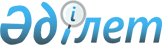 2024 жылға Солтүстік Қазақстан облысы акваөсіру (балық өсіру шаруашылығы) өнімінің өнімділігі мен сапасын арттыруға, сондай-ақ асыл тұқымды балық өсіруді дамытуға арналған субсидиялар көлемін бекіту туралыСолтүстік Қазақстан облысы әкімдігінің 2024 жылғы 18 сәуірдегі № 94 қаулысы. Солтүстік Қазақстан облысының Әділет департаментінде 2024 жылғы 29 сәуірде № 7751-15 болып тіркелді
      "Қазақстан Республикасындағы жергілікті мемлекеттік басқару және өзін-өзі басқару туралы" Қазақстан Республикасы Заңының 27-бабы 1-тармағының 1-13) тармақшасына, "Жануарлар дүниесін қорғау, өсімін молайту және пайдалану туралы" Қазақстан Республикасы Заңының 10-бабы 2-тармағының 5-14) тармақшасына, "Акваөсіру (балық өсіру шаруашылығы) өнімінің өнімділігі мен сапасын арттыруды, сондай-ақ асыл тұқымды балық өсіруді дамытуды субсидиялау қағидаларын бекіту туралы" Қазақстан Республикасы Экология, геология және табиғи ресурстар министрінің 2022 жылғы 24 мамырдағы № 180 бұйрығымен (Нормативтік құқықтық актілерді мемлекеттік тіркеу тізілімінде № 28188 болып тіркелді) бекітілген акваөсіру (балық өсіру шаруашылығы) өнімінің өнімділігі мен сапасын арттыруды, сондай-ақ асыл тұқымды балық өсіруді дамытуды субсидиялау қағидаларының 4-тармағына сәйкес Солтүстік Қазақстан облысының әкімдігі ҚАУЛЫ ЕТЕДІ:
      1. 2024 жылға Солтүстік Қазақстан облысы акваөсіру (балық өсіру шаруашылығы) өнімінің өнімділігі мен сапасын арттыруға, сондай-ақ асыл тұқымды балық өсіруді дамытуға арналған субсидиялар көлемі осы қаулының қосымшасына сәйкес бекітілсін.
      2. "Солтүстік Қазақстан облысы әкімдігінің табиғи ресурстар және табиғат пайдалануды реттеу басқармасы" коммуналдық мемлекеттік мекемесі Қазақстан Республикасының заңнамасында белгіленген тәртіпте қамтамасыз етсін:
      1) осы қаулыны Солтүстік Қазақстан облысының Әділет департаментінде мемлекеттік тіркеуді;
      2) осы қаулыны ресми жарияланғаннан кейін Солтүстік Қазақстан облысы әкімдігінің интернет-ресурсында орналастыруды.
      3. Осы қаулының орындалуын бақылау Солтүстік Қазақстан облысы әкімінің жетекшілік ететін орынбасарына жүктелсін.
      Осы қаулы алғашқы ресми жарияланған күнінен кейін қолданысқа енгізіледі.
       "КЕЛІСІЛДІ"
      "Қазақстан Республикасы
      Ауыл шаруашылығы министрлігі"
      республикалық мемлекеттік мекемесі 2024 жылға Солтүстік Қазақстан облысы акваөсірудің (балық өсіру шаруашылығы) өнімінің өнімділігі мен сапасын арттыруға, сондай-ақ асыл тұқымды балық өсіруді дамытуға арналған субсидиялар көлемі
					© 2012. Қазақстан Республикасы Әділет министрлігінің «Қазақстан Республикасының Заңнама және құқықтық ақпарат институты» ШЖҚ РМК
				
      Солтүстік Қазақстан облысының әкімі 

Г. Нурмухамбетов
Солтүстік Қазақстаноблысы әкімдігінің2024 жылғы 18 сәуірдегі№ 94 қаулысына қосымша
№
Субсидиялау түрлері
Өлшем бірлігі
Субсидияланатын көлем
Субсидия сомасы, (мың теңге)
1
Балық өсіру материалын сатып алғаны үшін шығыстарды өтеу бойынша субсидиялар:
1.1
Ақсаха тұқымдас балықтар мен олардың будандары (дернәсілдер)
дана
80 000 000
20 000
Жиыны
20 000